附件1参会回执附件2学堂地点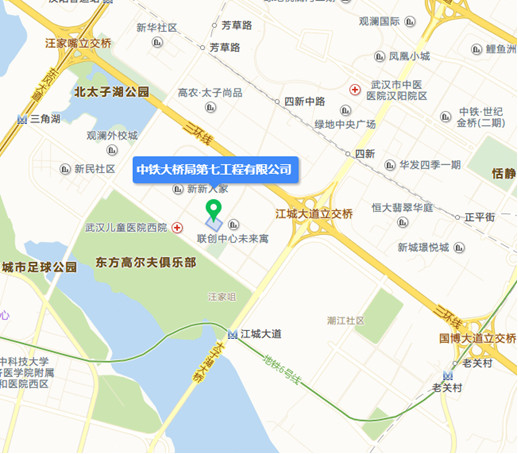 序号单位姓名职务联系方式